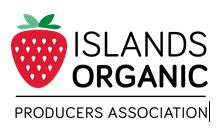 Input form: SeedsOn ______________ [date] ________________________ [name of IOPA farmer] received________ [quantity] of _____________ seeds. These seeds (check boxes which apply):  are Certified Organic  List CO number_____________;have not been treated with herbicides or pesticides; have not come into contact with pressure treated wood;are non-GMOare untreated Additionl comments:___________________________________Signture of supplier___________________________________Printed Nme of supplierPhone number:  ____________________________Address: __________________________________